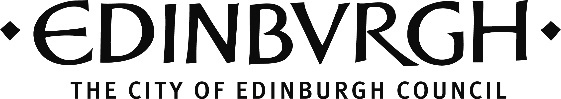 OPPORTUNITIESOpen Call for Applications - Shared Studios – Edinburgh Sculpture WorkshopEdinburgh Sculpture Workshop has one or two shared studio spaces becoming available later in the summer and welcomes applications from artists working within contemporary sculpture practice in its widest sense.You can read about the studio process and access the newly reconfigured studio application forms here: https://edinburghsculpture.org/research/studios/ If you would like to be considered by the Panel for these spaces, please send your application by email, by Monday 22 May, 5pm.If you have any questions, please get in touch with Laura Simpson, Director, Edinburgh Sculpture Workshop (laura@edinburghsculpture.org) FUNDINGSteel Charitable TrustGrants are available to registered charities in the UK working in the areas of arts and heritage, education, environment, health, or social and economic disadvantage.Background and Objectives of FundThe Steel Charitable Trust, a grant-making trust supporting general charitable purposes, was established in 1976 by Mr Walter Reginald Steel and Mrs Marjorie Steel.  The funding is intended for projects that make a real impact in the areas of arts and heritage; education; environment; health; and social or economic disadvantage.  The minimum grant size is £10,000. Awards of more than £25,000 are rare.  The Trust awards between 100 and 150 grants per year but receives many more applications than it has funds to support. In recent years, approximately 10 to 12% of applications received were successful (since the COVID-19 outbreak the success rate has dropped to under 4%).  Charitable organisations from, or operating in, Luton and Bedfordshire that seek a grant of less than £10,000 should check the Bedfordshire and Luton Community Foundation website.Who Can Apply and Further InformationApplications are accepted from:Charities, including CIOs, registered in any part of the UK.Exempt charities as defined in schedule 3 of the Charities Act 2011 and their equivalent in Scotland and Northern Ireland.Municipally-funded museums not included in schedule 3 of the Charities Act 2011.Organisations may have more than one structure, ie be a registered charity and a company limited by guarantee. As long as it is a registered charity, it is eligible to apply.  All applicants must have an annual turnover of over £50,000 (defined as 100% of charitable income plus proceeds from any trading income).  Most grants are awarded to organisations whose beneficiaries are inside the UK, regardless of nationality, culture or ethnic origin. Trustees will consider applications for grants that benefit people living outside the UK but only if the charity that applies is registered in the UK.Funding is not available for the following:Individuals.Charities registered outside the United Kingdom.Charities that do not have one year of accounts behind them.Community Interest Companies or other company structures of a not-for-profit nature.Political parties.Expeditions.Promotion of religion.Charities that have been awarded a grant, or have been unsuccessful, may not re-apply within 12 months.The Trust awards funding in the following five core categories:Arts and Heritage.Education.Environment.Health.Social or Economic Disadvantage.The funding can support:Core costs.Capital works.Specific projects.There are no focus areas within the categories of Arts and Heritage, Education.Applications for the Environment category may include measures that improve the applicant organisation’s carbon footprint. However, the applicant organisation’s main business must still be connected to one of the five funding categories listed above. ‘Traditional’ environmental applications, such as to improve habitats and conserve species, remain welcome.  Applications made from 21 October 2021 until 20 October 2023, for the Health category, should have a focus on one of the following:Programmes and activities that aim to support, maintain and improve mental health in any demographic.Health care for older people.Applications made from 21 October 2021 until 20 October 2023, for the Social or Economic Disadvantage category, should have a focus on one of the following:Disadvantaged children.Housing and homeless people.Further information on this fund can be found via The Steel Charitable Trust website.How to ApplyThere are four funding rounds each year.  The deadlines for applications are:15 January for consideration in March15 April for consideration in June15 July for consideration in September13 October for consideration in December.Applications must be made using the Trust's online application form.Youth Arts Open FundFunding is available to freelance artists or to creative, third sector or youth work organisations in Scotland to deliver arts activity for children and young people, prioritising those who have traditionally found it hardest to access such opportunities.Background and Objectives of FundYouth Arts Open Fund is administered by YouthLink Scotland and is part of Creative Scotland’s wider support for children and young people, funded by the Scottish Government.  The funding is intended to support freelance artists or organisations so that they can deliver high-quality, accessible arts activity for children and young people living in Scotland.  Freelance artists can receive up to £8,000 and organisations up to £15,000.Who Can Apply and Further InformationApplications are invited from freelance artists or organisations in the arts, screen, and creative industries, third sector and the youth work sector, based in Scotland.  Local authorities may also apply as long as the funding is not used to cover the cost of or to replace existing services.  Funding is for the delivery of free community-based arts activities that are accessible to all children and young people.Further details on this fund can be found via the YouthLink Scotland website.How to ApplyApplications must be submitted online by the deadline of 5 June 2023 (17:00).  Guidance notes and further information can be found on the YouthLink Scotland website.Art Fund - Student OpportunitiesFunding available to harness the talent of university students to help realise a project at a museum or gallery in the UK.Background and Objectives of FundArt Fund is offering funding to help museums, galleries and visual arts organisations provide paid opportunities for full-time university students to gain meaningful, developmental work-experience that enables them to further explore their interest in the arts, and related future career options before they graduate.  Student Opportunities benefit both visual arts organisations and students in a range of exciting and transformative ways. Students can explore an interest in the arts alongside future career options, while providing organisations with a skilled and accountable resource.  Student Opportunities can benefit visual arts organisations in the following ways:Build knowledge of how to effectively engage youth/student audiences by working directly with studentsDevelop a wider and more diverse range of voices within the organisationHelp develop the diversity of the whole cultural sector, creating a fit for purpose and engaged workforcePayment assures students take their responsibilities seriously and are a reliable and accountable resourceStudent Opportunities benefit students by providing:Training that empowers them to feel confident in their area of responsibility and develop skillsPractical experience of working within an arts organisation, helping them to build their CVAn increased awareness of the range of careers available in the cultural sectorNetworking opportunities with arts professionals and other students across the UKThe opportunity to help diversify the voices that contribute to how arts organisations operate, enhancing cultural experiences for all young people.Applications for up to £10,000 will be considered.  Art Fund will consider 100% funding towards the costs.  Applicants should demonstrate the commitment their own organisation is making to the activity, in cash or in kind.Who Can Apply and Further InformationEligible applicants are UK public museums, galleries, historic houses, libraries and archives that:Have a public presence (eg a building open to the public) or a public outcome (eg a festival or public art programme)Can demonstrate that they operate to standards of best practice within the sector (eg through Arts Council England accreditation).The following organisations are not eligible to apply for funding:Organisations that exist to make profit, including:Private Limited CompaniesPublic Limited CompaniesUnlimited CompaniesSole TradersGeneral PartnershipsLimited PartnershipsLimited Liability PartnershipsCommercial organisationsArtists’ groupsHospitals/healthcare settingsPlaces of worshipOrganisations with a focus on music, drama, dance and art forms outside the visual art.The following costs will not be funded:Core staff costsCosts relating to ongoing overheadsRetrospective funding for projects that have already been delivered.Art Fund encourage applications that focus on facilitating public engagement with art – whether that be online or in real life. They will fund the costs associated with paying students for the time they spend supporting an organisation in delivering projects. This is based on the current national and London living wage rates.Further details on this fund can be found via the Art Fund website.How to ApplyApplicants must log into My Art Fund to submit an application.  Applications will be considered on a rolling basis.  Applicants are asked to allow at least eight weeks between submitting applications and the time by which they need a decision.  Applicants may get in touch to discuss their potential project before submitting an application. All applicants should contact Robert Dingle, programme partnerships manager, on 0207 225 4871 or rdingle@artfund.org. Art Fund Acquisitions ProgrammeGrants are available to museums and galleries to support acquisitions and enable the continued development of museum collections of fine and applied arts.Background and Objectives of FundThe Art Fund is an independent fundraising charity. For over 100 years the Art Fund has helped more than 700 museums and galleries buy great works of art.  The objective of the fund is to support museum and gallery acquisitions to help broaden and enrich the public experience of art, and to support art historical scholarship, now and in the future.  The acquisition programme operates three distinct grant schemes:Main grants - Grants of £7,500 and above and/or where the total cost of the work is £15,000 or above.Small grants:Grants of £7,500 or less where the total cost of the work is £15,000 or less (for works at auction, a hammer price of £15,000 or less).The Art Fund may also occasionally award larger grants at its discretion, or where the applicant can demonstrate exceptional need.Auctions - Art Fund can fast-track grant applications for any amount for potential acquisitions coming up at auction.There is no fixed percentage for which applicants can apply to the Art Fund but the provider expects applicants to explore the possibility of applying to all appropriate sources of public funding for which they may be eligible before applying to the Art Fund. The Programme's office can give advice on what level of funding to apply for in each case.Who Can Apply and Further InformationAll public museums, galleries, historic houses, libraries and archives in the UK are eligible to apply.  Applicants must:Be open for at least half the week for at least six months of the year.Be fully or provisionally accredited through the Arts Council.The following are not eligible for funding:Objects that are primarily of social-historical interest; scientific or technological material; or letters, manuscripts or archival material with limited aesthetic inscription.Objects which are unavailable for viewing by an Art Fund Trustee or appointed representative.Other costs associated with acquisitions, such as valuation costs, framing and display, the conservation and restoration of works, transport and storage costs, temporary or permanent exhibitions and digitisation projects.Applications if the applicant has already purchased or made a commitment to purchase the object, or made a financial commitment to the project.Applications from individuals, artists’ groups, commercial organisations, hospitals, places of worship, schools or higher educational institutions.Applications for support for those studying art or art history at any level.The fund will support the purchase of extant works of art and other objects of aesthetic interest, dating from antiquity to the present day. Within this broad category the Fund's criteria includes:Objects of national and international importance, including high value items subject to temporary export licence deferral or being offered with tax remission.Objects of significant regional interest judged to be of good museum quality.Objects which will aesthetically enrich collections and support the expansion and development of museum collections.Further details on this fund can be found via the Art Fund website.How to ApplyDeadlines:Main Grants: There are several deadlines per year. These deadlines correspond to Art Fund Trustee meetings. Please contact the Programme's office at the Art Fund for these deadlines.Small Grants: Applications for can be submitted at any time.Auctions: the Fund needs a minimum of seven working days for an auction in London, and ten working days for an auction outside London (including international auctions) and the application must arrive no later than noon on the deadline date.Applicants must register on the Art Fund website to access the online application form.  Before submitting an application, applicants should ensure that they have discussed their application with the Programme's Office to confirm eligibility, deadlines and relevant meeting dates.The February FoundationGrants are available to UK registered charities for a range of charitable projects, including end-of-life care, healthcare and patient support, and education.Background and Objectives of FundThe February Foundation is an independent grant-making charity that supports a broad range of charities involved in any charitable activities in the UK that help people in need, as well as supporting the advancement of education, the arts, culture and heritage. The Foundation maintains its strategy of funding grants and operations through income generated from the endowment alone.  The Foundation makes grants to a range of charities and will consider supporting any charitable activities but has previously funded charities working in the following areas:Education.End-of-life care.Heritage and culture.Healthcare and patient support.Funding is at the discretion of the trustees but the average (median) award is £5,000. The Foundation is happy to part-fund projects and will consider applications for continuation funding for previously funded projects.  This is a highly competitive fund with less than 20% of all applications being successful.  Match funding may be required.Who Can Apply and Further InformationCharities registered in the UK can apply.  The Trustees will consider grants for:Charities that are for the benefit of persons who are making an effort to improve their lives.Charities that are for the benefit of persons no longer physically or mentally able to help themselves.Charities that have a long-term beneficial impact on the future of individuals, groups of individuals, or organisations.Charities that protect the environment.Small or minority charities where small grants will have a significant impact.Charities whose charitable objectives are aligned with those of the Foundation.Companies where the acquisition of equity would be in line with the Foundation's charitable objectives.Successful applicants should not reapply until at least 12 months after their most recent grant. (Reapplications can be for the continuation of previously funded projects.)  Unsuccessful applicants are eligible to reapply 12 months after their most recent application.  The following are not eligible for funding:Animal charities (except those involving therapy or sport for the disabled).Charities which are party-politically driven.Charities with a commercial bias for a particular product or company.Charities with an aggressive religious bias.Childcare.Citizens' Advice Bureaux.Community centres.Community interest companies (CICs).Education, including adult/further, higher, primary, secondary and special educational needs.Housing associations.Individuals.Medical research.Military charities.Minibuses.NHS trusts (or charities that support them).Non-departmental government bodies.Outdoor activity centres.Overseas projects.Scouts, Guides, Brownies, Cubs, and similar organisations.Single-faith organisations.Sports clubs, unless for the mentally or physically disabled.Village halls.Youth clubs and centres.The Foundation has wide charitable objects and evaluates each application on its merits and on a case-by-case basis.  The funding is for project, capital and core costs.Further information on this fund can be viewed via the February Foundation website.How to ApplyThere are no application deadlines as trustees normally make grant decisions on a monthly basis.  There is no formal application form.  The Foundation prefers to be contacted electronically, and emailed applications will be given priority over hard copy applications.  The following information is required with all applications:Details and budget of the proposed project.How many people would benefit, and how those benefits might be measured (not just financially).What the estimated cost of raising funds for the project is.Full accounts for the most recent completed financial year and, if not contained in the accounts, the full cost of raising voluntary income.For hospice applications, the following additional information is required:Total fundraising cost, inc trading, as % of total cost.Admin (non-clinical, non-fundraising) costs, as % of entire costs.In-patient bed occupancy (% capacity).Day hospice capacity utilisation (%).Home care hours delivered.Latest CQC rating.Applicants should not send DVDs, CDs, glossy brochures or other additional information.  It normally takes 12 weeks from application to applicants being informed of the trustees' decision.Jonathan Ruffer Curatorial GrantsGrants to help curators from museums, large and small, to undertake collection and exhibition research projects within the UK or anywhere in the world.Background and Objectives of FundThe Jonathan Ruffer Curatorial Grants have been established through the auspices of Jonathan Ruffer and Anthony Mould, who share with the Art Fund a belief in the importance of nurturing curatorial skills and supporting serious research.  The aim of the grants is to help curators from museums large and small undertake collection and exhibition research projects within the UK or anywhere in the world.  The programme aim to help sustain and promote curatorial development and collections-based research through making grants to individuals. In addition, in all its grant-making, the Art Fund is committed to delivering public benefit, and it achieves this through supporting the development of museum collections, so they are well presented and readily available for the public to appreciate and enjoy.  Approximately £75,000 is available annually.  There are two categories of grant:Small grants of between £200 - £2,000Large grants of between £2,001 and above. Only in exceptional circumstances will a grant of more than £5,000 be approved.Who Can Apply and Further InformationThe programme is open to curators and other museum professionals, including researchers and academics, who are:employed by or working in partnership with museums and galleries that hold at least provisional accreditation, or with arts organisations which have charitable status and regularly programme exhibitions.Applicants not based in a museum or gallery are asked to provide a letter of support from a fully or provisionally accredited public collection.  The Fund can consider applications from more than one applicant and recognise that activities such as research for exhibition development can benefit from collaborative trips, particularly with colleagues across departments. However, they are unlikely to consider applications with more than three joint applicants.The Art Fund will not normally consider funding:Purchase or hire of equipment – eg computers or related hardware, or camerasPhotographic costsReproduction/copyright costsFirst-class travelResearch projects being undertaken by undergraduate or postgraduate university students.Applications may include requests to support:Travel and accommodation for research trips and conferencesMuseum and exhibition visitsTraining courses and programmes of studyBooks and subscriptions to add to a museum's research resources or libraryOther kinds of activity where a strong case can be made for its contribution to the development of curatorial skills and collections-based research projects.Further details on this fund can be found via the Art Fund website.How to ApplyFor small grants of £200 - £2,000 there are no fixed deadlines for applications. Applications will be assessed in an eight week turnaround.  For large grants of £2,001 and above there are two deadlines per year. Contact the Art Fund for more information.  Applicants are advised to contact the Programmes Manager (programmes@artfund.org) to discuss the application before applying.  Applicants must be registered on the Art Fund's online portal to submit an application form.Freelands AwardAn annual prize for a UK visual arts organisation to present a solo exhibition by a mid career woman artist.Background and Objectives of FundThe Freelands Foundation was established in 2015 and is a registered charity working to broaden access to art education and the visual arts across the UK.  The Freelands Award is presented annually to enable a UK arts organisation to present a solo exhibition, including significant new work, by a mid career woman artist who may not yet have received the acclaim or public recognition that her work deserves.  The award is intended to support art organisations to present a solo exhibition in the UK to promote the artist's work and effect a noticeable shift in the artist’s visibility.  The total value of the award is £110,000, of which £30,000 is paid directly to the artist.  Nominee awards of £10,000 each, including a £3,000 artist fee, is available for the four shortlisted organisations.Who Can Apply and Further InformationThe award is open to publicly funded UK charitable organisations who meet the following criteria:The organisation has over 20,000 visitors annually.The organisation has a minimum income of £500,000 per annum.The organisation has a minimum of 180 sqm of exhibition space.Grants are for organisations to present a solo exhibition programmed to open between September 2024 and January 2027.Further details on this fund can be found via the .How to ApplyAn Expression of Interest form must be submitted by the deadline of 12 June 2023 (12pm). The shortlist will be compiled by September with the winner announced in November 2023.  Guidance notes are available on the Foundation's website.Henry Moore FoundationGrants are available to support the growth and development of sculpture across historical, modern and contemporary registers and to fund research that expands the appreciation of sculpture.Background and Objectives of FundThe Henry Moore Foundation is a registered charity, set up in 1977, to advance the education of the public by the promotion of their appreciation of the fine arts, particularly the works of Henry Moore.  It operates from Perry Green, Hertfordshire and at the Henry Moore Institute in Leeds.  The Foundation supports a wide range of projects and activities in the visual arts.  The objective of the Foundation is to support sculpture across historical, modern and contemporary registers, seeking to fund research that expands the appreciation of sculpture.  The Foundation offers funding in the following categories:New Projects and Commissions - the maximum grant is £20,000 but most grants are for less.Acquisitions and Collections - the maximum grant is £20,000 but most grants are for less.Research and Development:Long-term Research - (organisations only) the maximum grant is £20,000 but most grants are for less.Research and Travel Grants - (individual academics, curators and scholars) the maximum grant is £2,500.Conferences, Lectures and Publications - the maximum grant is £5,000.Who Can Apply and Further InformationArt galleries, museums and institutions concerned with art and art history, including UK universities can apply.  The following are not eligible for funding:Revenue expenditure.Retrospective costs.Projects dedicated to painting.Individual applicants (except for the Small Research Grant).Grants are available in the following areas:New projects and commissions: to encourage new thinking about sculpture or sculpture history or contribute to public awareness and appreciation of sculpture.Acquisitions and collections: for museums and galleries who wish to acquire or conserve sculpture for their collections as well as for cataloguing and display costs.Research and development:Long-term Research Grants - for projects that require funding for more than one year, such as a permanent collection catalogue.Small Research Grants - for research on the history and interpretation of sculpture. Academics, curators and independent scholars may apply for research costs, eg travel, photographs, archival access.Conferences, lectures and publications - the grant supports books and journals on the subject of sculpture, but not exhibition catalogues, as these are eligible under New Projects.Support is available for international sculpture in Britain as well as British sculpture abroad.  Applications are assessed in terms of their:Development of the study of sculpture.Contribution to the public awareness and understanding of sculpture.Encouragement of new thinking in sculpture, including the history of sculpture.Artistic quality.Careful financial management.Proposed projects should start no less than six months after the application deadlines.Further details on this fund can be found via the Henry Moore Foundation website.How to ApplyThere are typically four deadlines per year:1 February to 1 March (23:00).1 May to 1 June (23:00).1 August to 1 September (23:00).1 November to 1 December (23:00).Application forms and guidelines are available online at the Foundation's website.Old Edinburgh Club – Jean Guild Grants ProgrammeGrants are available for local history and heritage groups, schools and colleges, and independent researchers and postgraduate students in Edinburgh to delivery projects and activities that encourage public interest in the historyBackground and Objectives of FundOld Edinburgh Club (OEC) is a history society concerned with all aspects of Edinburgh’s history and development. The programme is funded through a legacy donation from the late Jean Guild, who was a senior librarian with the University of Edinburgh.  This fund aims to support the study of all aspects of the history of Edinburgh and the promotion and encouragement of interest in Edinburgh through lectures, visits, publications, and other activities.  Grants of up to £3,500 are available.  Individual research grants of up to £500 are also available.Who Can Apply and Further InformationThe following can apply:Local history or heritage groups and organisations.Schools and colleges.Independent researchers, postgraduate students, and early career researchers.The following are not eligible for funding:Equipment costs.Salaries and subsistence.Administration costs.Funding is for projects and activities that promote and encourage the study of and interest in Edinburgh, including but not limited to:Carrying out original research and sharing the findings.Making records more accessible and promoting their use.Pulling together existing research and knowledge to engage new audiences.Involving Edinburgh residents in history projects.Tangible outcomes include:Research and resources, such as:Publications (print or online).Transcribed or digitised records.Databases.Conservation of records.Finding aids/guides to resources.Bringing history to life through:Subject guides and trails.Podcasts.Exhibitions.Events.Interpretation boards.Research costs may include:Purchasing access to data sources (eg subscriptions, licenses).Copying and digitisation of records.Database design and data entry.Travel costs for specific research purposes (eg in visiting archives).Dissemination costs may include:Event organisation.Website design and content preparation.Publication costs.Preparation of exhibition materials.Further details on this fund can be found via the Old Edinburgh Club website.How to ApplyThe deadline for applications is 16 June 2023. Old Edinburgh Club aim to announce their first awards by 20 September 2023.  Guidance notes and an application form are available from the Old Edinburgh Club website.  Completed applications should be submitted by email to: grants@oldedinburghclub.org.uk.  Hedley FoundationGrants are available to smaller charities operating across the spectrum of social need in the UK.Background and Objectives of FundThe Hedley Foundation was established in 1971 and is a grant-giving charitable foundation which supports small to medium sized charities who work with the disadvantaged.  The Foundation supports the following:Youth: to help disadvantaged young people, supporting youth projects through education, the arts, sport and adventurous activities.Disabled: to improve the quality of life of those with a mental or physical disability.The elderly and terminally ill: to improve the quality of life of the elderly and those receiving end of life care.Miscellaneous support: other social welfare projects such as those for carers, the homeless and ex-offenders.The scheme is intended to support smaller charitable organisations undertaking projects for young people, the disabled, terminally ill patients and others in need. The main objective of the Trustees' grant-making is to improve lives and to lift people's aspirations.  Although funding is at the discretion of the Trustees, the Foundation notes:Typically, grants of up to £5,000 are regularly made and occasional larger sums are given to charities where high impact can be achieved.Smaller charities may receive smaller grants of £250 upwards.Who Can Apply and Further InformationSmall to mid-sized UK registered charities that are based and working in the UK can apply.  Applicants may apply if they have not received a grant from the Foundation within the previous two years (or submitted an unsuccessful application within the last 12 months).  Funding is not available for the following:Individuals.Churches, cathedrals and museums.Exclusive charities that only help people from specific groupings.Core funding.General running costs.Salaries.Transport.Financial deficits.Building construction.Overseas projects.Groups which have received a previous grant from the Foundation within the last 18 months.Projects costs are supported for activities involving:Disadvantaged young people.Those living with a physical or mental disability.The elderly and terminally ill.Other social welfare projects eg: carers, homeless, ex-offenders.Note: the Foundation receives more than 1,000 applications per year of which around 250 are successful.Further information on this fund can be found via the Hedley Foundation website.How to ApplyApplications are considered at Trustee meetings which are held four times a year.  The closing date for applications to be considered at the next meeting is 26 July 2023. Submissions should be received at least six weeks before the meeting.  An application form can be downloaded from the Foundation's website.  Additional information to be submitted includes:A copy of the most recent set of audited accounts.A breakdown of the costs demonstrating how the grant will be spent.The anticipated outcomes/impact and who/how many people will benefit.Completed application forms should be sent by post to the Foundation.  Theatres Trust Small Grants SchemeSmall grants are available for essential works to not-for-profit theatres in the UK that will enable them to be viable and thrive in the future.Background and Objectives of FundThe Theatres Trust is the national advisory public body for theatres in the UK. Set up by the Government through an Act of Parliament in 1976, it works to promote the better protection of theatres for the benefit of the nation.  The Small Grants scheme is supported by the Linbury Trust as well as donations from Judy Craymer CBE and Charles Michael Holloway Charitable Trust. In autumn 2022, the Mackintosh Foundation committed to £150,000 over five years to the scheme.  The scheme aims to fund small capital improvements to theatres run by charities and not-for-profit groups that will make a big impact to a theatre's resilience, sustainability or accessibility, or improving the diversity of audiences.  Grants of up to £5,000 are available.Who Can Apply and Further InformationTo be eligible, applicants must meet the following requirements:Own or manage theatres with titles or signed leases of more than five years on buildings in England, Scotland, Wales or Northern Ireland.Demonstrate that they run a regular theatre programme of professional, community and/or amateur work presenting no less than 30 performances a year.Have a bona fide UK charitable or not-for-profit legal structure and be able to provide certified or audited accounts for at least two years.Funding is not available for revenue and survey costs.  Eligible projects include:Improvements and repairs to the building fabric.The installation of key plant and machinery.Works or which make theatre buildings digital-ready.The purchase of key equipment (not software) to improve digital infrastructure.This scheme will prioritise improvements to buildings that protect theatre use and remove barriers to participation and attendance.Further details on this fund can be found via the Theatres Trust website.How to ApplyThe next deadline for applications is 12 January 2024 (noon).  Application forms are available to download from the Theatres Trust's website.Help Musicians - Touring and Live SupportFunding and support are available for professional musicians in the UK towards the cost of performing live and touring.Background and Objectives of FundThis programme is provided by Help Musicians UK (HMUK). HMUK is an independent charity providing help, support and opportunities to empower musicians at all stages of their lives.  It is recognised that live performance and touring can have a significant impact on an artist's music career, allowing them to build a fanbase, increase confidence, improve their craft, test new ideas and generate income.  This programme, therefore, is designed not only to help artists perform live, but also to support their wellbeing and long-term business development.  Financial support of up to £5,000 is available towards the cost of performing live and touring.Who Can Apply and Further InformationApplications will be accepted from professional UK musicians of all genres and disciplines aged 18+, with a focus on independent music creators who are controlling one or more aspects of their career (eg self-managing, self-releasing, self-producing).  Applicants may be a solo artist, composer, group member, songwriter, producer or a multidisciplinary artist.The following are not eligible for funding:Activities that take place within three months of a submitted application.Activities that are not primarily music or career development focused.Formal courses of study, training or research (eg undergraduate or postgraduate study).Attendance as a performer at showcases already supported by funds like the International Showcase Fund (eg SXSW, CMJ, A3C, Womex, Reeperbahn, Folk Alliance International, Canadian Music Week).Ongoing overheads, for example rent, utilities and insurance.Buying or insuring vehicles.Costs associated with entering competitions.Activities that have already occurred.Equipment costs that make up more than 50% of the total request from Help Musicians.Costs relating to the purchase of musical instruments (including laptops) and/​or the upgrade/maintenance of existing instruments.Costs towards planned tours or live performances in Russia or Belarus with state-sponsored and/or state-funded venues or companies.One-off festival appearances that are not part of a tour (ie two or more dates).Subsidising performance/musicians' fees to attend unpaid performances.The funding is used for project costs and activities such as:Touring expenses (eg accommodation, transport and fuel costs, venue hire, ticketing).Session musician and crew fees (eg stage manager, sound engineer, tour manager or lighting technician).PR and marketing (including social media campaigns).Content creation (eg video, audio, promotional photography, artwork and design).Merchandise (design and production).Access to creative spaces (rehearsal and writing rooms).Travel and accommodation for festival appearances, but only where these are part of a tour (two or more dates).Costs of performance related technology, equipment - speakers, amplifiers, headsets, microphones, projectors etc; or touring breakables - guitar strings, plectrums, tuners, batteries and drum sticks etc (these should not make up more than 50% of the budget).Visas and carnets (these should not make up more than 50% of the budget).Travel and contents insurance (but not vehicle insurance).Further details on this fund can be found via the Help Musicians website.How to ApplySupport may be accessed at any time.  Guidance notes and the online application form can be found on the Help Musicians website.Britford Bridge TrustGrants are available to UK registered charities involved in the prevention or relief of poverty; the advancement of education; the advancement of health or the saving of lives; and the advancement of the arts, culture, heritage or science.Background and Objectives of FundEstablished in 2014, the Britford Bridge Trust is a charitable trust registered in England and Wales. It is intended to be a permanent endowment ‘to enable giving beyond the current generation’.  The funding is intended to support UK registered charities and organisations working to advance the charitable aims of the Trust which are:Primarily, the prevention or relief of poverty; the advancement of education; the advancement of health or the saving of lives; and the advancement of the arts, culture, heritage, or science.Secondarily, the advancement of citizenship or community development; the advancement of amateur sport; the advancement of environmental protection or improvement; and the relief of those in need by reason of youth, age, ill-health, disability, financial hardship, or other disadvantage.Grants are typically between £10,000 and £30,000 with an average grant of around £25,000. In exceptional circumstances the trustees may award larger or multi-year grants.Who Can Apply and Further InformationApplications are invited from UK registered charities or their equivalent, eg, bodies with exempt charity status in England and Wales.  The Trustees are particularly interested in supporting organisations which operate on a national or international level.Note: Charities providing regional activities in Wolverhampton, Dorset and Cambridge will be considered.The Trustees have already fully committed to supporting the fields of medicine and related professions connected to the causes, diagnosis, treatment and care of cancer and other malignant disease and will not be accepting applications for funding in that regard.  Grants can support a wide range of projects and initiatives that support the primary charitable purposes of the Trust.  Examples of previously funded charities include:AbandofbrothersBritish Disabled Angling AssociationBletchley Park TrustCambridge Science CentreCampaign for National ParksChildren’s Hospital CharityCrafts CouncilDerbyshire Wildlife TrustEdinburgh ScienceFriends of the ElderlyGreenfingers CharityKilmartin Museum CompanyMédecins Sans Frontiers (UK)Open Hand ProductionsScottish Seabird CentreSense InternationalSports Aid TrustYoung Women’s TrustFurther details on this funding can be viewed via The Britford Bridge Trust website.How to ApplyApplications can be made throughout the year and are considered at quarterly meetings.  The deadlines for the quarterly meetings are: 30 March, 30 June, 30 September and 31 December each year.  An application form can be downloaded from the Trust's website and should be submitted by email.Hinrichsen FoundationFunding is available to support organisations and individuals undertaking projects to promote music, particularly contemporary music, in the UK.Background and Objectives of FundThe Hinrichsen Foundation was founded in 1976 by Mrs Carla Eddy Hinrichsen to continue the established work of the Hinrichsen family as the proprietors of the music publishers Edition Peters.  In 2023 the Foundation successfully sold its interests to a company jointly owned by Wise Music Group and Christian Hinrichsen. The Foundation now derives its income from an investment portfolio.  The Hinrichsen Foundation offers grants to support organisations and individuals undertaking projects to promote music.  There are two levels of funding available:One-off small grants typically between £500 and £2,500 (for new applicants and former beneficiaries).Larger projects or concert series generally £2,000 and over.Multi-year partnerships may be considered.  The Foundation prefers to support organisations that are making a contribution themselves to the total costs required.Who Can Apply and Further InformationIndividuals, organisations and charities in the UK are eligible to apply.  Funding is not available for the following:Projects with a very large over-arching budget or where the budgeting is unclear or largely speculative.Applications for which there are existing official schemes of help.Assistance in purchasing musical instruments or equipment including the electronic or computer variety.Degree courses.Retrospective grants.The Trustees are principally concerned with providing support for the performance of contemporary music, which may include commissioning of new work, non-commercial recording or even publication.  The Trustees will occasionally provide funds for research projects not being conducted under the aegis of an academic institution.New Initiatives - The New Initiatives Scheme is temporarily suspended whilst the Trustees take some time to reflect on key areas of success to ensure the funds are most effectively deployed in future rounds.Further details on this fund can be found via the Hinrichsen Foundation website.  How to ApplyThe next deadline for applications is 5 June 2023. Applicants will receive a decision within five weeks of the deadline.  Applications are considered three times each year.  Application forms are available to complete online at the Foundation's website.Community Ownership FundGrants are available to voluntary, community and charitable organisations in the UK to support them in taking ownership of local assets such as sporting and cultural venues, meeting spaces, community centres, pubs and shops.Background and Objectives of FundThe Community Ownership Fund is a £150 million fund over four years (2021 to 2024/25) provided by the UK Government to support community groups across England, Wales, Scotland and Northern Ireland.  The fund forms part of a package of UK wide levelling-up interventions, helping to support recovery, build opportunity and empower communities to improve their local places.  The funding is intended to support community groups in taking ownership of at-risk assets and to provide essential renovations for assets already in community ownership, ensuring long-term sustainability for the benefit of the community.  The Community Ownership Fund's four strategic objectives are:To provide targeted investment for communities to save and sustain community assets that would otherwise be lost to community use.To strengthen capacity and capability in communities, supporting them to shape their places and develop sustainable community businesses.To empower communities in left behind places to level up.To strengthen direct links between places across the UK and the UK Government.The Community Ownership Fund has a total value of £150 million over a four year period to March 2025.  The Fund will contribute up to 80% of the total capital required.  Applicants can apply for a blend of capital and revenue funding:Capital funding to take ownership (including the acquisition of the building; refurbishment costs alongside a sale or a transfer). Up to £250,000 match-funded capital will be available for all eligible asset types. Exceptionally bidders will be able to make the case for up to £1 million match-funding.Revenue funding to support the running costs of the project, ie for legal fees, general costs including utilities, staffing costs, or costs associated with professional services or other specialist support. This does not need to be matched.Revenue funding request cannot be more than 20% of the capital funding request or £50,000, whichever is smaller. This is also applied to all assets applying for up to £1 million capital funding.In exceptional cases where a project has been assessed as at most need, the Fund may contribute an additional 10% of capital funding. In these circumstances the Fund may contribute up to 90% of total capital required and applicants are required to raise the remaining 10% from other sources of funding.  Applicants are required to provide at least 20% of their total project costs from other sources.Eligible sources of match funding will include funding from:Fundraising in the applicant's community.The applicant's own financial resources.Public bodies.Devolved administrations.Charitable trusts.National Lottery funders.Community shares.Social investors.Other lenders.The following 'in-kind' match funding (otherwise known as 'non-cash' match funding) will also count as an eligible source of match funding:Donations of goods relevant to the project that would otherwise have been purchased.The value of a discount on a long-term leasehold or freehold, for example as part of a Community Asset Transfer. The value of such a discount must be professionally valued.Professional services that would otherwise have been paid for, as evidenced by an appropriate discounted invoice.Applicants are not required to have all match funding sources secured at the time of project application.Who Can Apply and Further InformationApplications will be accepted from voluntary and community organisations from all parts of the United Kingdom who have a viable plan for taking ownership of a community asset at risk and running it sustainably for community benefit.  To be eligible, the applicant must be an incorporated organisation which is set up to deliver charitable purpose, social purpose or public benefit. Eligible organisation types include:Charitable incorporated organisation (CIO).Scottish charitable incorporated organisation (SCIO).Co-operatives including Community Benefit Societies.Community Interest Company (CIC).Not-for-profit company limited by guarantee.Parish, town or community council.To be eligible for investment from the Fund, the terms of community ownership must be either the ownership of the freehold or a long-term leasehold of at least 15 years with reasonable break clauses.  Assets with leaseholds of 25 years and no early break clauses are preferred as applicants will find it easier to demonstrate the long-term sustainability of the asset in community hands.  Proposals will need to prove the value of the asset to local people and that the asset can run sustainably for the long-term benefit of the community. Projects could include (but are not limited to):Community centres.Cinemas and theatres.Galleries.Museums.Music venues.Parks.Post office buildings.Pubs.Shops.Sporting and leisure facilities.To be eligible for funding, applicants must demonstrate that the community asset they want to save fulfils the following criteria:There is a risk of loss without community intervention: Risk might be from closure, sale, neglect and dereliction under current ownership, or unsustainable operations under the current business model.Applicants need to demonstrate the nature of the risk facing the asset. This will include evidence that without community intervention the asset or amenity would be lost to the community.Can be run viably and sustainably:Applications should demonstrate how the asset will be protected for the long-term benefit of the community. Organisations must show this through their charitable purpose and/or an asset lock within their governing documents.Applicants should demonstrate how they are accountable to the community they represent, how they will operate for the benefit of the wider community in the place where the asset is located, and how they will use the asset to deliver community impact.Profits from the community asset and businesses should be reinvested in the asset to deliver community benefit.Requires essential renovations to be sustainable for the long-term benefit of the community:Organisations who already own their asset are eligible to apply for funding to renovate their asset, provided the asset would otherwise be at risk of closure or loss to the community without these renovations.Applicants who have been unsuccessful are encouraged to apply again in a future round.Funding is not available to:Pay off businesses' debts or to buy an indebted business. COF grant funding cannot be used to service loans or debt repayments.Purchase or develop housing (including social housing) assets; however, applicants can include housing elements in their project where these are a small part of supporting the overall financial sustainability of the asset fund general revenue for community activities or events unrelated to the acquisition, renovation, or transfer of a community asset.Fund the costs of purchasing publicly owned assets where the public authority would credit a capital receipt, except in the case of parish, town and community councils. However, it is eligible for a project to use its own funds to purchase a publicly owned asset and use the COF grant funding for essential refurbishments.Support acquisition of public sector assets if this involves transferring responsibility for delivering statutory services from any public authority to the community organisation.Public bodies, companies limited by shares, and unincorporated organisations (unless they plan to incorporate before the full application stage) or private individuals.Assets which have already been awarded funding by the Community Ownership Fund.Fund the expansion of, or improvements to an asset which is not at risk, ie building an extension so more people can access the asset.Renovations which are not essential to the continued operation of an asset.The Fund will support proposals to:Take ownership of a physical community asset at risk, such as land and buildings, which benefit local people.Renovate, repair or refurbish an asset to make it sustainable for the long term.Set up or buy a community business.Buy associated stock, collections or intellectual property.Move a community asset to a new, more appropriate location within the same community. This might be because a different location offers better value to continue the asset, or because the venue is in itself an asset of community value.Develop new assets where these relate to saving, preserving or relocating a past or existing asset.The funding is for community projects that do at least one of five things:Increase feelings of pride in, and improve perceptions of, the local area as a place to live.Improve social trust, cohesion and sense of belonging.Increase local participation in community life, arts, culture or sport.Improve local economic outcomes - including creating jobs, volunteering opportunities and improving employability and skills levels in the local community.Improve social and wellbeing outcomes - including having a positive impact on physical and/or mental health of local people and reducing loneliness and social isolation.Further details on this fund can be found via the UK Government website.  How to ApplyOrganisations can make an Expression of Interest at any time. If they are successful, they will be invited to submit a full application, which they do not have to do immediately.  Applicants should check the bidding window timings for the full application stage in the Fund prospectus. Applicants must submit their EOI at least three weeks before the closure of the bidding window in which they want to apply to allow time to receive feedback and then to submit their application.  For example, Round 3 Window 1 of applications will open on 31 May 2023 and will close at 11.59am on 12 July 2023.Guidance documents and application forms are available from the GOV.UK website.Wolfson FoundationThe Foundation aims to support excellence in the UK, generally through the funding of capital infrastructure in the fields of science and medicine, heritage, arts and humanities, education, and health and disability.Background and Objectives of FundThe Wolfson Foundation, established in 1955, is an independent charity that awards grants to support and promote excellence in the fields of science, health, education and the arts and humanities. The funding is intended to support capital infrastructure in these fields.  The main objective of the Foundation is the funding of capital infrastructure in the following areas:Science and medicine.Arts and humanities.Heritage.Education.Health and disability.There are no minimum or maximum levels of grant that can be applied for and the size of the grants varies greatly across different programme areas.  The Foundation will not fund projects where the total cost is below £15,000.  Match funding is required for projects where the total project cost is above £50,000 and should be in place at the point of submission of a Stage 2 application. Match funding may include funds committed by the organisation, funds already received, as well as confirmed pledges. (In the case of the National Lottery Heritage Fund, a round 1 pass is generally accepted as match funding.)  Match funding may include any capital costs, including VAT and professional fees, related to the project. It should not include non-capital costs such as staff costs or other core funding costs.The following match funding criteria applies:Arts and humanities, science and medicine or health and disability programmes - the Foundation generally requires that at least 25% of the capital costs of the project are raised before submission (unless the project cost is under £50,000).Schools/education programme - where the total cost of the project is above £1 million, 25% match funding is required; if the total project cost is between £50,000 and £1 million, some match funds are required; and if the total project cost is below £50,000, no match funding is required.Who Can Apply and Further InformationApplications are accepted from organisations and educational establishments in the UK which are registered charities, or which have charitable status.  The Foundation accepts applications from the following types of organisation:Charities working with disability.Charities working in mental health.Charities working with older people.Historic buildings and landscapes.Hospices and palliative care organisations.Places of worship.Libraries and archives.Museums and galleries.Performing arts organisations.Public engagement with science organisations.Secondary schools and sixth form colleges.Special needs schools and colleges.Universities and research institutions.Funding is not available for:Projects where the total cost is below £15,000.Community interest companies (CICs).Purchase of land or existing buildings (including a building’s freehold).Grants direct to individuals.Grants through conduit organisations.Overheads, maintenance costs and VAT.Non-specific appeals (including circulars) and endowment funds.Costs of meetings, exhibitions, concerts, expeditions, conferences, lectures, etc.Salary costs.Running costs, including vehicle fuel and maintenance.Film, websites or promotional materials.Repayment of loans.Projects that have already been completed or will be by the time of award.Specific restrictions also apply to individual types of place. Applicants are advised check the Wolfson Foundation website to confirm eligibility.The main grants programme provides support for places. These grants are for capital initiatives, ie buildings (new build or refurbishment) and equipment. The Foundation funds a broad range of organisations working across the fields of education, science and medicine, health and disability, heritage and arts and humanities.Support is available for:Health and disability:  Organisations working with disability. Grants are awarded towards capital projects that encourage independence. The Foundation is particularly interested in projects which focus on training, employment and supported housing, especially when the project aids the transition from children’s services to adults’ services.Organisations focused on mental health. Grants are awarded towards capital projects with a particular emphasis on projects that focus on training, employment and supported housing.Organisations which provide care and services for older people, particularly if they have a neurodegenerative condition or are isolated. Grants are awarded towards new buildings, refurbishment work and equipment.Hospices and palliative care organisations which provide excellent care to patients and their families. Grants are awarded towards new buildings, refurbishment work and equipment.Schools and colleges for children and young people with special educational needs. Grants are awarded for projects focused on helping pupils to develop skills which would help them to gain employment or live independently after leaving school or college.Heritage, humanities and the arts: Organisations managing sites of outstanding historic, architectural and cultural significance and that have a clear emphasis on public access and engagement. Grants are awarded towards conservation and restoration work, interpretation, and education spaces.Libraries and archives caring for nationally significant collections and which have a clear emphasis on public access and engagement. Grants are generally awarded towards collection storage facilities and research, education or interpretation spaces.Museums and galleries undertaking projects to improve the display and interpretation of nationally significant collections for the public. Grants are generally awarded towards refurbishing or creating new galleries and, occasionally, education and learning spaces.Performing arts organisations with an outstanding artistic programme to improve their performance and training facilities. Grants are generally awarded towards refurbishment of artists’ facilities such as dressing rooms or other back stage spaces; refurbishment of auditorium facilities such as seating and rehearsal spaces; teaching and education facilities; and, less often, specialist equipment.Science and medicine: Organisations that are in possession of significant scientific or natural history collections to improve public engagement with science through projects related to the history of science. Grants are generally awarded towards refurbishing or creating new galleries and, occasionally, education and learning spaces.Research intensive universities and research institutions. Grants are awarded towards new buildings, refurbishment work and major equipment to enable high-quality research.Education:High-achieving state-funded secondary schools and sixth form colleges to improve the teaching of science, computer science, design & technology, art, languages and performing arts at GCSE and A-Level. Grants are generally awarded towards new builds, refurbishment and technical equipment.Specific criteria applies to the different types of places that are eligible for funding. Applicants are advised to consult the Wolfson Foundation website or contact the funders before applying to check eligibility.  The Foundation also provides research and education grants for individuals (bursaries, scholarships, and fellowships), which are generally administered by partner organisations. It does not accept applications for these grants directly.Further details on this fund can be found via the Wolfson Foundation website.  How to ApplyThere are two funding rounds per year and the Foundation operates a two-stage application process.  The deadlines for Stage 1 applications are generally 5 January and 1 July each year but these can vary between specific categories, so applicants are advised to check the Foundation's website before applying. (The Secondary schools and sixth form colleges scheme has a slightly different schedule.)  Stage 1 determines whether a project is eligible and applications should be submitted online through the Wolfson Foundation website. Applicants who are successful at stage 1 will be invited to submit a stage 2 application.Music for All - Community Project FundingGrants are available to UK-based community groups that aim to bring musical projects to their local communities.Background and Objectives of FundThe Community Grants programme is administered Music for All, which is the charity of the UK musical instrument industry. The mission of the charity 'is to make more musicians and to enable and inspire more people to discover the mental and physical benefits that playing a musical instrument can bring'.  The grants programme aims to give a helping hand to projects and initiatives across the UK that are seeking to bring music to their communities. The funding is for groups that need assistance to fulfil their potential in developing truly sustainable music programmes.  Grants are at the discretion of the funders and values vary from round to round.  The charity is unlikely to be able to meet applications in full, so applicants are strongly advised to also apply to other bodies for assistance.Who Can Apply and Further InformationGroups, schools and organisations that are bringing music to their communities in the UK or Ireland can apply.  Priority will be given to applicants who are most in need of help.  Applicants will also be required to nominate an independent referee who must complete a witness statement in support of the application.The following are not eligible for funding:Retrospective costs.Applicants based outside of the UK and Ireland.Applicants present in the UK only for study purposes.In the current round, support will be available in the following distinct areas:Projects based on acoustic guitars - this award is open to applications from groups requiring acoustic guitars, working to support communities in deprived or marginalised areas and developing music education for those living in the area.Projects based on electric guitars - this award is open to applications from groups requiring electric guitars, working to support communities in deprived or marginalised areas and developing music education for those living in the area. (Please note that these electric guitars are not supplied with amplifiers.)Projects based on guitar amps - this award is open to applications from groups requiring guitar amps, working to support communities in deprived or marginalised areas and developing music education for those living in the area.BBB Trust Award - a grant of up to £8,000 is available for state schools (primary and secondary) that either already have an orchestra or are in the process of trying to establish a school orchestra. The award will support music education in schools and should be used to create a self-sustaining environment enabling more pupils to access music making. Applicants should be able to demonstrate how the award will expand their existing music education programme and how it could involve the whole school and the wider community in benefiting from music making.Projects supporting school-aged children - grants of up to £1,500 are available for community-based groups providing opportunities to make music to children and young-people aged between 4-11. Applications from groups operating in caring as well as more formal educational settings are welcomed. Choirs are welcome to apply. Applicants should be able to demonstrate the ways in which their project/group nurtures underprivileged young talent.Projects and community groups who support those with chronic diseases and conditions affecting quality of life - grants of up to £1,500 are available for community-based groups providing opportunities to make music to those with conditions including, but not limited to, Alzheimer's, Parkinson's, dementia, multiple sclerosis, cystic fibrosis, muscular dystrophy and motor neuron disease. Applicants will need to demonstrate will how music is used within their project work and where possible, be able to illustrate previous examples of their work as well as illustrate how funds will be used to support music-making for the group.Projects and community groups who support those with mobility and accessibility needs - this award is open to projects/community groups providing music-making opportunities to those with physical mobility, coordination and accessibility needs. Applicants for this award will need to demonstrate how music is used within their project work and be able to illustrate previous examples of their work as well as illustrate how funds will be used to remove barriers to support music making for the group.The main aspects that the trustees look for in an application are:The number of new musicians the project will create and support.The sustainability of the project (to ensure that people are able to continue their musical journeys).Whether there are any other organisations supporting the project that can help with funding, or if funding applications have been made to other charities. (Music for All likes to help as many applicants as it can, so often works with other organisations to enable projects to gain the full support required.)Further details on this fund can be found via the Music for All website.  How to ApplyThe next deadline for applications is 28 July 2023.  An online application form is available to complete on the Music for All website.  The process takes around three months from application to outcome notification.Paul Hamlyn Foundation - Arts Access and Participation FundGrants for organisations to widen and deepen participation in the arts.Background and Objectives of FundThe Paul Hamlyn Foundation’s (PHF's) mission is to "to be an effective and independent funder, using its resources to create opportunities and support social change".  As one of the largest independent grant-making foundations in the UK, the Foundation partners with inspiring organisations and individuals to make sure that people facing disadvantage are at the heart of leading change and designing solutions to overcome inequality.  The new UK strategy identifies five strategic priorities relating to changes the PHF wishes to see in the UK. These are:Investing in young peopleMigration and integrationArts access and participationEducation and learning through the artsNurturing ideas and peoplePHF believes in the power of the arts as a force for change and one that enriches people’s lives and communities.  The aim of the Access and Participation Fund is to support change in the way the arts are created, presented, accessed and experienced so that a wider and more diverse group of people have access to quality artistic practice, both as audiences and participants.Grants of between £30,000 and £400,000 for activity lasting between 12 months and 4 years with an option to extend for a further period. Most grants are in the £60,000 to £250,000 range.  Pre-application access support and a bursary of up to £500 is available to help groups apply.Who Can Apply and Further InformationNot-for-profit, formally constituted organisations in the UK are eligible to apply.  Priority will be given to organisations that are led by, and work that is developed and delivered with (including as artists and or practitioners), people who are most affected by systemic oppression and or discrimination. This means Black, Asian and other groups who experience racism, Deaf, disabled and neurodiverse people who experience the effects of ableism, those who identify as sitting at the intersections of several minoritized identities, and people experiencing poverty.  Priority will also be given to communities outside London.  It is unlikely that newly registered organisations that have yet to produce independently audited/examined accounts will be funded, and it is recommended that they speak to a Grants Manager first.The following are not eligible for funding:Projects where the key outcome is solely artistic and does not address the Fund’s purpose to widen access to and deepen participation in the arts.Work where the primary purpose is to deliver health benefits through participation in arts activities.Work where the primary purpose is to develop access to reading, where such work is not directly related to an arts activity.Formal research programmes.The funding will cover work that involves any of the following: crafts, dance, design, digital arts and media, film, literature (including creative writing and poetry), music, opera, photography, theatre, the visual arts, and cross-arts practices.  The funding can be used in one or more of the following ways:Support which underpins specific programmes of workSupport for core costsSupport to adapt existing work to new contexts or to test new ways of working.Ideas should contribute in some way to all of the following areas:Work with communities who are experiencing inequality of opportunity to access and participate in the arts, who face long-term structural and systemic inequalities and are disproportionately affected by Covid-19.Development of a committed relationship with those communities and a meaningful process of engagement, including working in ways that address power imbalances recognising and valuing the expertise and experience of communities to lead the way that art is created, presented, accessed and experienced.Proposals that show a clear understanding of the whole organisation’s role in addressing structural inequalities, that make continuing improvements in the way their organisation works and seek to influence partners and the sector more widely;Commitment to developing a diverse and inclusive organisation and practice including leadership, governance, workforce and approaches that reflect the experiences and strengths of communities to increase and enrich the range of stories represented and people delivering the work. PHF is looking for applications which demonstrate they support and champion people with lived experience in the leadership and delivery of this work, particularly people with experience of racism, disabled people and people experiencing poverty.Commitment to gathering evidence, reflecting upon it and sharing it to improve future practice.Further details on this fund can be found via the Paul Hamlyn Foundation website.  How to ApplyThere are no deadlines. Applications can be made at any time.  There is a two-stage application process. The Foundation aims to reach a final decision on applications within four months of receipt of stage 1 applications.  Groups that wish to discuss their proposal may book an optional Enquiry Call with the Arts Access and Participation team.  The guidance notes, sample application form and the online application form are available from the Paul Hamlyn Foundation website.The City of Edinburgh Council – Culture and Communities Committee – Business BulletinShould you be interested, you can catch up with all of the Culture & Wellbeing Service’s latest news via its Culture Bulletin (latest version available – 11 May 2023).  These Bulletins are produced for each scheduled Culture and Communities Committee meeting and are available to download via the Council’s website.  Best wishes.SandraMaximum value:DiscretionaryApplication deadline:15/07/2023Maximum value:£15,000Application deadline:05/06/2023Maximum value:£10,000Application deadline:None specifiedMaximum value:DiscretionaryApplication deadline:None specifiedMaximum value:DiscretionaryApplication deadline:None specifiedMaximum value:£5,000Application deadline:None specifiedMaximum value:£110,000Application deadline:12/06/2023Maximum value:£20,000Application deadline:01/06/2023Maximum value:£3,500Application deadline:16/06/2023Maximum value:DiscretionaryApplication deadline:26/07/2023Maximum value:£5,000Application deadline:12/01/2024Maximum value:£5,000Application deadline:None specifiedMaximum value:£30,000Application deadline:30/06/2023Maximum value:£1,500Application deadline:05/06/2023Maximum value:DiscretionaryApplication deadline:None specifiedMaximum value:DiscretionaryApplication deadline:01/07/2023Maximum value:DiscretionaryApplication deadline:28/07/2023Maximum value:£400,000Application deadline:None specified